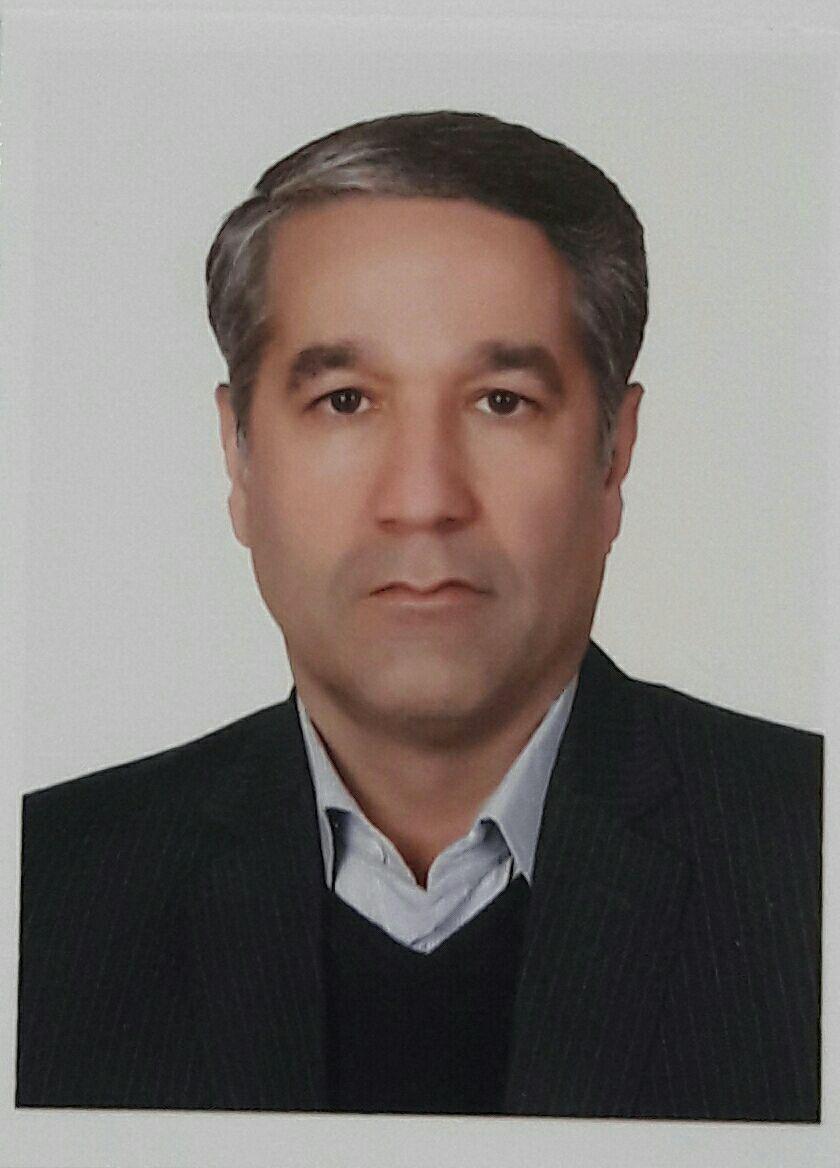 دانشیار دانشکدگان علوم و فناوری های میان رشته ای- دانشگاه تهرانحسین صباحیمهندسی علوم زیستی | نانوبیوتکنولوژیتلفن دفتر:  +98 (21)86093196پست الکترونیکی: hsabahi@ut.ac.irتحصیلاتکارشناسی,1372,مهندسی کشاورزی-زراعت و اصلاح نباتات,دانشگاه فردوسی مشهد
Ph.D ,1385,زراعت-فیزیولوژی گیاهان زراعتی,دانشگاه تربیت مدرس - دانشگاه هوهنهایم (اشتوت گارت آلمان)
M.S,1375,مهندسی کشاورزی-زراعت,دانشگاه فردوسی مشهد
زمینههای تخصصیو حرفهایسوابق کاري و فعالیت های اجرایینماینده هیات اجرایی جذب-(1399-1401)
معاون گروه مهندسی علوم زیستی-(1390-1392)
مسئول پیگیری رشته های درخواستی دانشکده علوم و فنون نوین-(1390-1393)
فعالیت های علمیمقالات- Recent developments in DNA nanostructure-based biosensors for the detection of melamine adulteration in milk. Shalileh Farzaneh, Sabahi Hossein, Golbashy Mohammad, Dadmehr Mehdi, Hosseini Morteza (2023)., MICROCHEMICAL JOURNAL, 195(109), 109316.

- A simple smartphone-assisted paper-based colorimetric biosensor for the detection of urea adulteration in milk based on an environment-friendly pH-sensitive nanocomposite. Shalileh Farzaneh, Sabahi Hossein, Golbashy Mohammad, Dadmehr Mehdi, Hosseini Morteza (2023)., ANALYTICA CHIMICA ACTA, 1284(103), 341935.

- Sensing approaches toward detection of urea adulteration in milk. Shalileh Farzaneh, Sabahi Hossein, Dadmehr Mehdi, Hosseini Morteza (2023)., MICROCHEMICAL JOURNAL, 193(108), 108990.

- Montmorillonite an efficient oral nanocarrier for punicalagin-rich pomegranate peel extract: An in vitro study. Ghannad Sabzevari Alireza, Sabahi Hossein (2023)., JOURNAL OF DRUG DELIVERY SCIENCE AND TECHNOLOGY, 86(3), 104713.

- Assessment of the Influence of Saffron Pollen and Saffron Pollen/Rutin Microcapsules on Thermal and Oxidative Stability of Edible Oil: Thermogravimetric Study. Vahabi Haghighi Yasamin, Sabahi Hossein, Salamat Sara (2023)., ACS Food Science and Technology, 3(6), 1014-1020.

- In Vitro Evaluation of the Wound Healing Properties and Safety Assessment of Fucoidan Extracted from Sargassum angustifolium. Amiri Goshki Mehdi, Sabahi Hossein, Kabiri Mahbobe (2023)., Current Applied Science and Technology, 2(3).

- Development and characteristics of layered EGCG/Montmorillonite hybrid: An oral controlled-release formulation of EGCG. Ghannad Sabzevari Alireza, Sabahi Hossein, Nikbakht Mohsen, MaInnes Steven .J.P. (2022)., JOURNAL OF DRUG DELIVERY SCIENCE AND TECHNOLOGY, 76(76).

- Fungal Infected Stem Cells Treatment: Studying The Effects Of Novel Nano-Lipo-Niosome Nanoparticles Loaded With Hydrophobic Drugs(Amphotericin B And Thymus Essential Oil). Rahimi Fardin, Amoabediny Ghassem, Sabahi Hossein, Zandiehdolabi Behrooz (2022)., Cell Journal, 24(3).

- Preparation and Evaluation of a Niosomal Drug Delivery System Containing Cefazolin and Study of Its Antibacterial Activit. Shirvany saadat abadi Atiyeh, Rezayan Ali Hossein, Alvandi Haleh, Barshan Tashnizi Mohammad, Sabahi Hossein (2021)., Iranian Journal of Medical Microbiology, 15(6).

- Montmorillonite, a Natural Biocompatible Nanosheet with Intrinsic Antitumor Activity. Ghannad Sabzevari Alireza, Sabahi Hossein, Nikbakht Mohsen (2020)., COLLOIDS AND SURFACES B-BIOINTERFACES, 3(45), 110884.

- Paper based colorimetric detection of miRNA-21 using Ag/Pt nanoclusters. Fakhri Neda, Dadmehr Mahdi, Hosseini Morteza, Sabahi Hossein, Ganjali Mohammadreza (2019)., SPECTROCHIMICA ACTA PART A-MOLECULAR AND BIOMOLECULAR SPECTROSCOPY, 3(50), 117529.

- Nanocomposite of montmorillonite/nettle extract: A potential ingredient for functional foods development. Rutakhli Abed, Sabahi Hossein, Riyazi Gholam Hosein (2019)., Journal of Functional Foods, 57(1), 166-172.

- بررسی تأثیر کامپوزیت اوره- پودر پوست میوه انار بر مقدار جذب فسفر، آهن و عملکرد دانه در ذرت. حاجی رضا اکرم السادات, قربانی ملیحه, صباحی حسین, منصوری فر سیروس,  کمال السادات اسیلان (1397)., مدیریت خاک و تولید پایدار, 8(4), 153-163.

- Intercalation technique can turn pomegranate industrial waste into a valuable by-product. Baluchi Mohammadreza, Sabahi Hossein, Aminiyan Heshmatollah, Hosseini Morteza (2018)., LWT-FOOD SCIENCE AND TECHNOLOGY, 98(98), 99-105.

- Surface functionalization of halloysite nanotubes via curcumin inclusion. Sabahi Hossein, Khorami Asil Mahmoud, Rezayan Ali Hossein, Jafari Yaser, Karami Mohammad Hossein (2018)., COLLOIDS AND SURFACES A-PHYSICOCHEMICAL AND ENGINEERING ASPECTS, 2(538), 834-840.

- اثرات ضد قارچی عصاره انار اینترکلیت شده درون نانو ذرات سیلیکاتی علیه بیماری کپک (Penicillium expansum) آبی سیب. بلوچی محمدرضا, صباحی حسین, امینیان حشمت اله, نوری نژادزرقانی شاهین (1396)., فصلنامه تحقیقات بیماریهای گیاهی, 52(2), 1-14.

- Evaluation of Pomegranate Fruit Powder Coated on Urea as Urea-N Immobilizer and Soil-P Mobilizer. Sabahi Hossein, Rabiei Morteza, Jafari Yaser, Sadate Asilan Kamal (2017)., COMMUNICATIONS IN SOIL SCIENCE AND PLANT ANALYSIS, 48(3), 258-293.

- بررسی مصرف کود پوشش دار اوره-پلی فنل به عنوان کود دوستدار محیط زیست بر رشد، عملکرد و جذب نیتروژن در ذرت. صباحی حسین, قشقایی عبدی فهیمه, منصوری فر سیروس (1395)., کشاورزی بوم شناختی, 6(2), 114-125.

- Assessment of urea coated with pomegranate fruit powder as a N slow-release fertilizer in maize. Sabahi Hossein, Siadat Jamian Saba, Ghashghae Fahimeh (2016)., JOURNAL OF PLANT NUTRITION, 39(2), 50-68.

- Stability and loading properties of curcumin encapsulated in chlorella vulgaris. Jafari Yaser, Sabahi Hossein, Rahaie Jahromi Mahdi (2016)., FOOD CHEMISTRY, 211(1), 700-706.

- Synthesis the Montmorillonite- Pomegranate (Punica granatum L.) Peel Polyphenols Nanostructure as a Drug Delivery Vehicle. Golbashi Mohammad, Sabahi Hossein, Allah Dadi Eiraj, Nazokdast Hossein, Hosseini Morteza (2016)., biomedical and Pharmacology Journal (BPJ), 9(1), 385-392.

- Synthesis of highly intercalated urea-clay nanocomposite via domestic montmorillonite as eco-friendly slow-release fertilizer. Golbashi Mohammad, Sabahi Hossein, Allah Dadi Eiraj, Nazokdast Hossein, Hosseini Morteza (2016)., Archives of Agronomy and Soil Science, 63(8), 1-9.

- Gallic acid-loaded montmorillonite nanostructure as a new controlled release system. Rabiei Morteza, Sabahi Hossein, Rezayan Ali Hossein (2015)., APPLIED CLAY SCIENCE, 119(2), 236-242.

- Study the N Turnover of Legume Seed Meals for Designing a Slow-Release Nitrogen Fertilizer. Sabahi Hossein, Rezayan Ali Hossein, Sadeghi Somayeh, Jamehdor Saleh (2014)., COMMUNICATIONS IN SOIL SCIENCE AND PLANT ANALYSIS, 45(10), 1325-1335.

- A participatory assessment of agro ecosystem sustainability in Abesard , Iran. Veisi Hadi,  Kouros Khoshbakht, Sabahi Hossein (2013)., International Journal of Agricultural Sustainability, 11(1), 52-68.

- Synthesis of a new class of tetronic acid derivatives: a one-pot three-component condensation reaction between isoquinoline or pyridine and dialkyl acetylenedicarboxylate with tetronic acid. Rezayan Ali Hossein, Sabahi Hossein,  Abbas Rahmati,  Ali Maleki,  Somayyeh Kheirjou (2013)., MONATSHEFTE FUR CHEMIE, 144(7), 1051-1055.

- تاثیر سطوح مختلف نیتروژن و تراکم علف هرز بر فراهمی و جذب روی ( Zn در خاک و گیاه ذرت).  فاطمه قائدی, صباحی حسین,  جعفر کامبوزیا,  کورس خوشبخت,  مجید آقا علیخانی (1391)., پژوهش و سازندگی, 97(97), 1-15.

- واکاوی وضعیت مصرف انرژی در کشت بوم های رایج برنج در استان های مازندران و گیلان، مطالعه موردی شهرستان بابلسر و لاهیجان. علی پور علی, ویسی هادی, دریجانی فاطمه, صباحی حسین, لیاقتی هومان (1391)., کشاورزی بوم شناختی, 2(2), 73-80.

- اثرات مقدار و روش کاربرد کودهای زیستی در ترکیب با کود شیمیایی بر عملکرد و اجزای عملکرد ذرت دانه ای.  خالد عیدی زاده,  عبدالمجید مهدوی دامغانی,  فرشاد ابراهیم پور, صباحی حسین (1390)., مجله تولید گیاهان زراعی, 4(3), 21-35.

- اثرات کاربرد کودهای بیولوژیک در ترکیب با کود شیمیایی بر  رشد ذرت در شوشتر.  خالد عیدی زاده,  عبدالمجید مهدوی دامغانی, صباحی حسین,  سعید صوفی زاده (1389)., بوم شناسی کشاورزی, 2(2), 292-301.

- Effect of fertilization system on microbial biomass and mineral N in soil during canola development stages. Sabahi Hossein, Veisi Hadi, Soufizadeh Saeed, Sadate Asilan Kamal (2010)., COMMUNICATIONS IN SOIL SCIENCE AND PLANT ANALYSIS, 14(2), 1665-1673.

- Participation in practice : environmental co - planning in the Seymareh river basin. Veisi Hadi, Sabahi Hossein,  Ali Reza Mohammadi (2010)., Asian Journal of Water Environment and Pollution, 6(2), 57-65.

- Participatory and integrated watershed management and community based organization. Veisi Hadi, Sabahi Hossein (2010)., Journal of Environmental Science and Engineering, 2(3), 37-44.

- بررسی تاثیر فعالیت های کشاورزی بر کیفیت آب رودخانه سیکان. صباحی حسین,  محمد فیضی,  هادی ویسی,  کمال سادات اسیلان (1389)., فصلنامه علوم محیطی, 7(4), 23-30.

- بررسی اثر مصرف تلفیقی کودهای دامی بیولوژیک و شیمیایی بر تولید کلزا در شرایط خاک شور استان قم. صباحی حسین,  جعفر تکافویان,  عبدالمجید مهدوی دامغانی,  هومان لیاقتی (1389)., بوم شناسی کشاورزی, 2(2), -.

- Nitrogen turnover of legume seed meals as affected by seed meal texture and quality at different temperature. Sabahi Hossein,  Rudolf Schulz,  Torsten Müller, Li Zifang (2009)., Archives of Agronomy and Soil Science, -(55), 671-682.

- تحلیل علل عدم پذیرش فناوری های مدیریت تلفیقی آفات در میان شالیکاران استان های گیلان و مازندارن.  هادی ویسی,  عبدالمجید مهدوی دامغانی,  هومان لیاقتی, صباحی حسین (1388)., فصلنامه علوم محیطی, 7(1), 45-56.

- اثر کاربرد کودهای آلی بر خصوصیات فیزیکوشیمییایی خاک و تولید محصول و ماده خشک گوجه فرنگی.  رضا میرزایی تالارپشتی,  جعفر کامبوزیا, صباحی حسین,  عبدالمجید مهدوی دامغانی  (1388)., مجله پژوهش های زراعی ایران, 7(1), 257-268.

- Zinc deficiency in winter oilseed rape Brassica napus L. is counteracted by N fertilization. Sabahi Hossein, Soufizadeh Saeed,  Reza Mirzaee Talarposhti (2009)., ACTA AGRICULTURAE SCANDINAVICA SECTION B-SOIL AND PLANT SCIENCE, 59(4), -.

کنفرانس ها- Isolation of crud fucoidan from brown algae: Structural characterization and its effect on cell migration of mesenchymal stem cells. Amiri Mahdi, Sabahi Hossein, Kabiri Mahbobe (2022)., Isolation of crud fucoidan from brown algae: Structural characterization and its effect on cell migration of mesenchymal stem cells, 22-23 December, Tehran, Iran.

- Investigating the Cytotoxicity of Montmorillonite Nanoparticles as a Carrier for Oral Drug Delivery Systems. Ghannad Sabzevari Alireza, Sabahi Hossein (2022)., 29 th National and 7 th International Iranian Conference on Biomedical Engineering, 22-23 December, Tehran, Iran.

- Improvement of mechanical properties of chitosan-based scaffolds using montmorillonite for tissue engineering applications. Katoli Zahra, navaei mona, Sabahi Hossein, Baeeri maryam, akrami mohammad (2022)., The 6th International Congress on Biomedicine, 9-14 November, Tehran, IRAN.

- Microfluidics fabrication of microfibers for engineering aligned tissues such as nerve. Katooli Zahra, Mirzababai Sohela, Sabahi Hossein, Navai-Nigjeh Mona, Baeeri Maryam, Akrami Mohammad (2022)., The First Festival of Advanced Sciences and Technologies in Medicine, 17 May, Tehran, IRAN.

- The Loading and Release Properties of Gallic Acid Encapsulated In Plant Pollen Cells As a New Microsystem. Salamat Sara, Sabahi Hossein (2021)., 2nd International Conference on Nanotechnology & Nanoscience, 7 August, Tehran, IRAN.

- U/Mt/Ex nanocomposite as a new ecofriendly and environment friendly-controlled release urea fertilizer. Amini Maryam, Sayed Jafari Sayed Mahmoud, Sabahi Hossein (2021)., 2nd International Conference on Nanotechnology & Nanoscience, 7 August, Tehran, Iran.

- Synthesis and studying of Nano-Niosome formulation containing Thymus essential oil and its effectiveness in fungal infections. رحیمی فردین, Amoabediny Ghassem, Sabahi Hossein (2021)., 21th national and 9th international congress on biology, 16-19 February, Semnan, IRAN.

- سنتز کود کامپوزیتی چند منظوره اوره/پلی فنول/رس با قابلیت رهایش تدریجی اوره و افزایش در دسترس پذیری عناصر ماکرو در خاک. سید جعفری اولیاء سید محمود, صباحی حسین (1399)., کنفرانس ملی مهندسی شیمی و نانوفناوری, 24-25 آذر, تهران, ایران.

- استفاده از ریزجلبک به عنوان سامانه دارورسان نوین. جعفری پیرلر یاسر, صباحی حسین (1399)., کنفرانس مهندسی شیمی و نانوفناوری, 24-25 آذر, ایران.

- بررسی تاثیر نانوذرات عصاره پوست انار بر کشندگی دو گونه آفت Spodoptera littoralisو Galleria mellonella. توکلی زاده زهرا, صادقی رضا, صباحی حسین (1399)., کنفرانس بین المللی نانو تکنولوژی و علوم نانو, 10-10 آذر, تهران, ایران.

- سنتز کامپوزیت های کند سوز به کمک نانوذرات مونت و  پلی فنل های گیاهی. صباحی حسین (1399)., دومین کنفرانس کاربرد کامپوزیت در صنایع ایران, 7-8 مهر, تهران, ایران.

- Synthesis and Optimization of nano-niosome for Targeted delivery of Trachyspermum (Ajowan ) with aim the Treatment of Fungal Infections. رحیمی فردین, Amoabediny Ghassem, Sabahi Hossein (2019)., 24th Iranian 3th international Congress of physiology and Pharmacology, 30 October-1 November, Tehran, Iran.

- ثرات کامپوزیت عصاره گیاهی نانوذرات سیلیکاتی در کنترل بیماری کپک خاکستری سیب. صباحی حسین, امینیان حشمت اله, نوری نژادزرقانی شاهین, بلوچی محمدرضا (1396)., چهارمین همایش نانوفناوری در کشاورزی, 13-14 خرداد, کرج, ایران.

- تهیه سامانه نانوبیوکامپوزیتی اوره-پلی فنل-مونت موری لونیت و بررسی الگوی رهایش آن در شرایط آزمایشگاهی. صباحی حسین, گلباشی محمد, اله دادی ایرج, نازک دست علی, حسینی سید مرتضی (1396)., چهارمین همایش نانو فناوری در کشاورزی, 13-14 خرداد, ایران.

- بررسی اثر کود میکروکامپوزیت اوره پلی فنول بر صفات مورفولوژیکی ذرت تحت تنش خشکی. سرچاهی زهرا, اله دادی ایرج, قربانی جاوید مجید, صباحی حسین (1395)., همایش ملی یافته های پژوهش و فناوری در اکوسیستم های طبیعی و کشاورزی, 28-28 شهریور, تهران, ایران.

- A Novel Label-Free microRNA Detection Based on Fluorescent Nanoclusters. Ahmadi Elnaz, Borghei Yasaman Sadat, Sabahi Hossein, Hosseini Morteza (2016)., the 23rd Iranian Seminar of Analytical Chemistry, 30 August-1 September, Tehran, Iran.

- ارزیابی اثر نوع حلال کاربردی بر کارایی استخراج پلی فنل از پوست انار. جعفری یاسر, صباحی حسین, گلباشی محمد (1394)., دومین همایش یافته های نوین در محیط زیست و اکوسیستم های کشاورزی, 1-2 شهریور, تهران, ایران.

- استفاده از نانوساختار های سیلیکات لایه ای. ربیعی مرتضی, صباحی حسین, رضایان قیه باشی علی حسین, جعفری یاسر, سماواتی سیده صابره (1394)., دومین همایش ملی علوم وفناوری های نانو, 30-31 فروردین, تهران, ایران.

- سنتز نانوکامپوزیت مونت موریلونیت-گالیک اسید به عنوان سامانه دارویی قابل کاربرد در درمان سرطان. ربیعی مرتضی, صباحی حسین, رضایان قیه باشی علی حسین, سماواتی سیده صبره (1393)., نانو پزشکی در تشخیص و درمان بیماری های صعب العلاج, 29-30 دی, تهران, ایران.

- طراحی و سنتز نانوکودی با قابلیت رهایش آهسته اوره. صباحی حسین, گلباشی محمد, اله دادی ایرج (1393)., اولین همایش یافته های نوین در محیط زیست و اکوسیستم های کشاورزی, 14-16 مهر.

- مخاطرات زیست محیطی استفاده از کودهای اوره بدون پوشش در بخش کشاورزی. گلباشی محمد, صباحی حسین, اله دادی ایرج (1393)., اولین همایش یافته های نوین در محیط زیست و اکوسیستم های کشاورزی, 14-16 مهر, تهران, ایران.

- بررسی تاثیر کاربرد تلفیقی کمپوست زباله شهری با باکتری های تقویت کننده رشد بر قابلیت دسترسی عناصر سنگین در خاک و کیفیت بهداشتی بذرگندم. صباحی حسین (1391)., دوازدهمین کنگره علوم زراعت و اصلاح نباتات, 14-16 مرداد, کرج, ایران.

- Polyphenol and cellulose act as a nitrification inhibitor by different mechanisms. Sabahi Hossein, Rezayan Ali Hossein (2012)., The 17th International Nitrogen Workshop, 25-27 June, Wexford, Ireland.

- Nutrient Management in Basil (Ocimum basilicum) Production by Integrated Application of Bio- and Chemical Fertilisers in Iran. Najafi Mina, Tabrizi Raeini Leila, Mahdavi Abdolmajid, Sabahi Hossein, Liaghati Human (2011)., Tropentag- Development on the margin, 5-7 October, Bonn, Germany.

- A novel three-component condensation reaction between isoquinoline or pyridine and dialkyl acetylenedicarboxylate with tetronic acid. Rezayan Ali Hossein, Sabahi Hossein, Rahmati Abbas (2011)., 15th Iranian Chemistry Congress, 4-6 September, Hamedan, Iran.

- سندواچ( Sandwatch  رهیافتی برای آموزش مدیریت پایدار مناطق ساحلی. ویسی هادی, صباحی حسین (1389)., اولین همایش ملی مدیریت منابع آب اراضی ساحلی, 17-18 آبان, ساری, ایران.

- بررسی کیفیت آب رودخانه سیکان با تاکید بر جنبه شرب. .. فیضی محمد, صباحی حسین, ویسی هادی (1389)., اولین همایش ملی مدیریت منابع آب اراضی ساحلی, 17-18 آبان, ساری, ایران.

- Effect of organic and inorganic fertilizers on soil microbial biomass and mineral N during canola (Brassica napus L. development stages. Sabahi Hossein, Liaghati Human, Veisi Hadi (2010)., 14th RAMIRAN, 13-15 September, Lisbon, Portugal.

- مطالعه رقابت ذرت و تاج خروس در سطوح مختلف نیتروژن و اثرات آن بر عملکرد ذرت. قائدی فاطمه, کامبوزیا جعفر, صباحی حسین, خوشبخت کورس, اقاعلیخانی علی (1389)., یازدهمین گنگره زراعت و اصلاح نباتات, 7-9 مرداد, تهران, ایران.

- اثرات کاربرد تلفیقی کودهای بیولوژیک و شیمیایی بر عملکرد و اجزای ذرت دانه ای. عیدی زاده خالد, مهدوی دامغانی عبدالمجید, صباحی حسین (1389)., یازدهمین گنگره زراعت و اصلاح نباتات, 7-9 مرداد, تهران, ایران.

- بررسی تغییرات فصلی کیفیت آب رودخانه سیکان. صباحی حسین, ویسی هادی, فیضی محمد (1389)., همایش ملی الگوهای توسعه پایداردر مدیریت آب, 12-13 تیر, مشهد, ایران.

- تاثیر کاربرد تلفیقی کودهای دامی بیولوژیک و شیمیایی بر جذب فسفر و نیتروژن در کلزا در شرایط آب و خاک  شور. تکافویان جعفر, صباحی حسین, لیاقتی هومان, مهدوی دامغانی عبدالمجید (1389)., یازدهمین گنگره علوم زراعت و اصلاح نباتات ایران, 2-4 تیر, تهران, ایران.

- Inkubationsversuche zum Einfluss von Sorte und Textur auf den Umsatz von Lupinenkrnerschroten im Boden bei unterschiedlichen Temperaturen. Zhifang Li, Sabahi Hossein, Schultz Rudolf, Mueller Torsten (2010)., 10th Scientific Conference on Organic Agriculture, 12-14 February, Zurich, Switzerland.

- Study on the variations of water quality of Sikan river influenced by agriculture wastewater. Sabahi Hossein, Veisi Hadi, Faizi Mohamad (2009)., Tropentag, 6-8 October, Hamburg, Germany.

- Effect of chemical composition on nitrogen mineralization from legume seed meals at different temperatures. Sabahi Hossein, Zhifang Li, Schultz Rudolf, Mueller Torsten (2009)., The 16th Nitrogen Workshop, 28-30 July, Milan, Italy.

کتب - مدیریت پایدار اگرواکوسیستم. ویسی هادی, صباحی حسین,  حسین محمودی,  کورس خوشبخت (1392).

- اصول و تکنیک های بیوشیمی و بیولوژی مولکولی. رضایان قیه باشی علی حسین, محمد نژاد آروق جواد, صباحی حسین, حاجی حسن زهرا, خیرجو سمیه, بحری مینا, عزیززاده فرید, یزدیان فاطمه (1391).

- کتاب جامع کودهای زیستی. صباحی حسین,  رضا میرزایی تالار پشتی,  سارا فرزانه,  عبدالمجید مهدوی دامغانی (1389).

مجلاتپایان نامه ها و رساله ها- سنتز کود اوره آنتی کیک با الهام گیری از صدف و بررسی اثرات آن بر گیاه گندم، شاهین شاطرزاده یزدی، حسین صباحی، کارشناسی ارشد،  1402/6/22 

- تولید الاژیک اسید توسط قارچ آسپرژیلوس نایجر بر روی محیط کشت طبیعی پوست انار، زهرا کیانی، حسین صباحی، کارشناسی ارشد،  1402/11/30 

- ساخت داربست مونت موریلونیت/کیتوزان به تقلید از پوسته صدف، زهرا کطولی، حسین صباحی، کارشناسی ارشد،  1401/6/30 

- ساخت نانو کامپوزیت اوره، فرم آلدهید رزین و مونت موریلونایت به تقلید از پوسته صدف، محمدحسین محمودی، حسین صباحی، کارشناسی ارشد،  1401/10/28 

- ساخت نانوکامپوزیت اوره/مونت/پلی فنل با مقاومت مکانیکی بالا و رهایش کنترل شده به تقلید از پوسته صدف، مریم امینی، حسین صباحی، کارشناسی ارشد،  1400/7/14 

- مطالعه و بررسی یک سامانه دارویی- غذایی نوین الهام گرفته از سلول های گرده ی گیاهی، سارا سلامت، حسین صباحی، کارشناسی ارشد،  1400/7/14 

- سنتز و بهینه سازی نانوسامانه لیپونیوزومی حاوی آمفوتریسین B به همراه اسانس آویشن و زنیان برای جلوگیری از عفونت های قارچی در کشت و به کارگیری سلول های بنیادی، فردین رحیمی محمودآباد، حسین صباحی، دکتری،  1400/6/10 

- طراحی و ساخت نانوحامل های متشکل از میکروجلبک کلرلا ولگاریس و عصاره زنجبیل با هدف درمان سرطان پستان، مرجان رجبی، حسین صباحی، کارشناسی ارشد،  1400/11/13 

- مطالعه و بررسی یک سامانه دارویی-غذایی نوین الهام گرفته از گرده گیاهی و داروی روتین، یاسمین وهابی حقیقی، حسین صباحی، کارشناسی ارشد،  1400/11/12 

- بارگذاری متابولیت های گیاهی ضد سرطان در نانو ذرات مونت موریلونیت به منظور ارتقای کارایی و تقلیل عوارض جانبی در درمان HCC از طریق درمان ترکیبی، علیرضا قنادسبزواری، حسین صباحی، دکتری،  1399/6/17 

- شناسایی باکتری سالمونلا تیفی موریوم در نمونه های غذایی با استفاده از نانو زیست حسگر نوری بر پایه ی اپتامر و نانو کامپوزیت g-C3N4@Cu2O، افروز تارخ، حسین صباحی، کارشناسی ارشد،  1398/11/29 

- سنتز کود کامپوزیتی اوره-پلی فنول-رس با قابلیت رهایش کنترل شده اوره و عناصر میکرو در خاک، سیدمحمود سیدجعفری اولیاء، حسین صباحی، کارشناسی ارشد،  1398/10/28 

- تهیه و ارزیابی سامانه نیوزومی رسانش دارو حاوی سفازولین و بررسی فعالیت ضد باکتریایی آن، عطیه شیروانی سعادت آبادی، حسین صباحی، کارشناسی ارشد،  1397/7/9 

- بارگذاری ترکیبات آنتی اکسیدانی عصاره برگ زیتون درون نانو ذرات مونت موریلونیت و بررسی خواص ضد سرطانی آن، حمیدرضا ملااقایی، حسین صباحی، کارشناسی ارشد،  1397/7/11 

- بررسی اثر تغییر اندازه پودر کارکامین-میکرو جلبک به مقیاس نانو متر بر بهبود خواص فیزیکوشیمیایی و درمانی آن، زهرا کاظمی، حسین صباحی، کارشناسی ارشد،  1397/7/10 

- اثر تغییر اندازه پودر پوست انار به مقیاس نانومتر در بهبود خواص ضد سرطانی آن، نیما فدایی، حسین صباحی، کارشناسی ارشد،  1397/4/6 

- بارگذاری عصاره جلبک درون نانو ذرات مونت موریلونیت و بررسی اثرات آن بر سلولهای بنیادین، مهدی امیری گوشکی، حسین صباحی، کارشناسی ارشد،  1397/11/29 

- مطالعه بارگذاری و رهایش مواد موثره ی گیاه گزنه در مونت موریلونیت و بررسی اثر ضد دیابتی آن، عابد روتخلی، حسین صباحی، کارشناسی ارشد،  1396/4/26 

- مطالعه برخی اثرات چهار ترکیب گیاهی گردو، انار، لیموترش و زیره روی spodoptera littoralis و Galleria mellonella، زهرا توکلی زاده، حسین صباحی، کارشناسی ارشد،  1396/4/20 

- شناسایی و بررسی جمعیت میکروبی موثر در نیترات زدایی زیستی از خاک به منظور توسعه کشت سبزیجات ارگانیک، بهاره کریمی دونا، حسین صباحی، کارشناسی ارشد،  1396/11/29 

- Identification and Investigation of microbial population in biological denitrification in soil to develop the cultivation of organic vegetables، بهاره کریمی دونا، حسین صباحی، ،  1396/11/29 

- مطالعه بارگذاری و رهایش مواد مؤثره‌ی گیاه گزنه در مو نت موریلونیت و بررسی اثر آنتی دیابتی آن، عابد روتخلی، حسین صباحی، ،  1396/04/26 

- سنتزو استفاده از نانو خوشه های فلزی در تشخیص MicroRNA های درگیر در سرطان، الناز احمدی سنگاچین، حسین صباحی، کارشناسی ارشد،  1395/6/29 

- بررسی تاثیر کاربرد نانو کامپوزیت اوره-رس بر رشد و عملکرد ذرت در سطوح تنش خشکی، سحر احمدی، حسین صباحی، کارشناسی ارشد،  1395/11/26 

- تاثیر مقادیر کود میکرو کامپوزیت اوره پلی فنول بر رشد ذرت دانه ای تحت تنش خشکی، زهرا سرچاهی، حسین صباحی، کارشناسی ارشد،  1395/11/20 

- سنتز و استفاده از نانوخوشه های فلزی در تشخیص MicroRNA های درگیر در سرطان، الناز احمدی سنگاچین، حسین صباحی، کارشناسی ارشد،  1395/06/29 

- Synthesis and application of Metal nanoclusters to defect MicroRNAs involve in cancer، الناز احمدی سنگاچین، حسین صباحی، کارشناسی ارشد،  1395/06/29 

- سنتز نانو کامپوزیت مبتنی بر مونت موریلونایت-پلی فنل به عنوان سامانه دارو و رسان، مرتضی ربیعی، حسین صباحی، کارشناسی ارشد،  1394/6/25 

- اثر پلی فنل های گیاهی آنکپسوله شده و نشده درون نانوسامانه های طبیعی در کنترل کپک های آبی و خاکستری سیب، محمدرضا بلوچ، حسین صباحی، کارشناسی ارشد،  1394/12/15 

- تهیه سامانه نانوبیوکامپوزیتی جهت رهایش آهسته اوره، محمد گلباشی، حسین صباحی، دکتری،  1394/12/12 

- تهیه سامانه نانو کامپوزیتی جهت رهایش آهسته اوره، محمد گلباشی، حسین صباحی، دکتری،  1394/12/12 

- محبوس سازی پلی فنول درون سلول گیاهی به عنوان سامانه دارو رسان، یاسر جعفری پیرلر، حسین صباحی، کارشناسی ارشد،  1394/11/28 

- محبوس سازی پلی فنل درون سلول گیاهی به عنوان سامانه دارو رسان، یاسر جعفری پیرلر، حسین صباحی، کارشناسی ارشد،  1394/11/28 

- آنکپسوله کردن پلی‌فنل‌های گیاهی درون کائولین به عنوان سامانه دارو‌ رسان، محمود خرمی اصیل، حسین صباحی، کارشناسی ارشد،  1394/11/20 

- آنکپسوله کردن پلی فنل های گیاهی درون کائولن به عنوان سامانه دارو رسان، محمود خرمی اصیل، حسین صباحی، کارشناسی ارشد،  1394/11/20 

